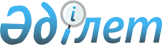 О внесении изменений в решение районного маслихата от 20 июля 2010 года № 212 "О размере и порядке оказания жилищной помощи"
					
			Утративший силу
			
			
		
					Решение маслихата Шалкарского района Актюбинской области от 8 ноября 2013 года № 113. Зарегистрировано Департаментом юстиции Актюбинской области 29 ноября 2013 года № 3690. Утратило силу решением маслихата Шалкарского района Актюбинской области от 22 мая 2017 года № 112
      Сноска. Утратило силу решением маслихата Шалкарского района Актюбинской области от 22.05.2017 № 112 (вводится в действие со дня его первого официального опубликования).
      В соответствии со статьей 6 Закона Республики Казахстана от 23 января 2001 года "О местном государственном управлении и самоуправлении в Республике Казахстан", постановлением Правительства Республики Казахстан от 16 октября 2012 года № 1316 "О внесении изменения и дополнения в постановление Правительства Республики Казахстан 30 декабря 2009 года № 2314 "Об утверждении Правил предоставления жилищной помощи" Шалкарский районный маслихат РЕШИЛ:
      1. Внести в решение Шалкарского районного маслихата от 20 июля 2010 года № 212 "О размере и порядке оказания жилищной помощи" (зарегистрированное в реестре государственной регистрации нормативных правовых актов за № 3-13-138, опубликованное в районной газете "Шалкар" от 8 сентября 2010 года № 41) следующие изменения:
      заголовок решения изложить в следующей редакции:
      "Об утверждении Правил оказания жилищной помощи малообеспеченным семьям (гражданам) Шалкарского района";
      пункт 1 решения изложить в следующей редакции:
      "1. Утвердить прилагаемые Правила оказания жилищной помощи малообеспеченным семьям (гражданам) Шалкарского района";
      в заголовке Правил, утвержденных указанным решением и по всему тексту Правил на государственном языке, слова "ережесін, ережелері, ережелер, ережелерде, ережелерінде, ережелерімен" заменить словами "қағидасын, қағидалары, қағидалар, қағидаларда, қағидаларында, қағидаларымен";
      исключить с 1 января 2014 года в Правилах оказания жилищной помощи малообеспеченным семьям (гражданам) Шалкарского района, утвержденных указанным решением:
      абзац 6 пункта 3;
      в абзаце 1 пункта 4 слова "стоимости однофазного счетчика электрической энергии с классом точности не ниже 1 с дифференцированным учетом и контролем расхода электроэнергии по времени суток, проживающим в приватизированных жилых помещениях (квартирах), индивидуальном жилом доме".
      2. Настоящее решение вводится в действие по истечении десяти календарных дней после его первого официального опубликования.
					© 2012. РГП на ПХВ «Институт законодательства и правовой информации Республики Казахстан» Министерства юстиции Республики Казахстан
				
      Председатель сессии районного маслихата 

М. Жиенгазина

      Временно исполняющий обязанности секретаря 
районного маслихата 

А. Абдигапарова
